Job PROFILE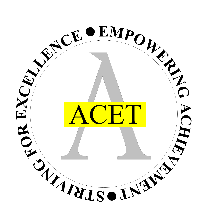 Teaching Assistant (Level 3) with specialism in Sports CoachingMain Purpose:To complement the professional work of Teachers by taking responsibility for agreed learning activities under the agreed system of supervision.  This will involve working within the PE team to prepare and deliver learning activities for individuals/ groups of pupils with SEND or short-term for whole classes, along with monitoring pupils and assessing, recording and reporting on pupils’ achievement, progress and development. The post-holder will have experience in working with children with delayed language and communication as well as those with social interaction and communication difficulties and will have good understanding of sensory needs.The post-holder will also lead on interventions involving gross-motor and fine-motor development of pupils across the academy. The post-holder may also supervise whole classes during the short-term absence of Teachers, when the primary focus will be to maintain good order and to keep pupils on task. Duties and ResponsibilitiesSupport for PupilsAssess the need of pupils and use detailed knowledge and specialist skills to support pupils’ learningEstablish productive working relationships with pupils, acting as a role model and setting high expectationsPromote the inclusion and acceptance of all pupils within the classroomSupport pupils consistently whilst recognising and responding to their individual needs within PE lessons. Encourage pupils to interact and work cooperatively with others and engage all pupils in activitiesPromote independence and employ strategies to recognise and reward achievement and self-relianceProvide feedback to pupils in relation to progress and achievementSupport for the TeacherOrganise and manage appropriate learning environment and resourcesPlan, prepare and organise resources and learning activities to meet the need of pupils with SEND. Within an agreed system of supervision, plan challenging teaching and 	learning objectives to evaluate and adjust lessons/ work plans as appropriateMonitor and evaluate pupils’ responses to learning activities through a 	range of assessments and monitoring strategies against pre-	determined 	learning objectivesProvide objectives and accurate feedback and reports, as required, to the teacher, on pupil achievement, progress and other matters, ensuring the availability of appropriate evidenceRecord progress and achievement in lessons/activities systematically and provide evidence of range and level of progress and attainmentWork within the established discipline policy to anticipate and manage behaviour constructively, promoting self-control and independenceSupport the role of parents in pupils’ learning and contribute to/lead meetings with parents to provide constructive feedback on pupil progress / achievement etcAdminister and assess/ mark tests and invigilate exams/ testsProduce lesson plans, worksheets, plans etcSupport for the CurriculumDeliver learning activities to pupils, within the agreed system of supervision, adjusting activities according to pupil responses/ needs Prepare resources that will enable all pupils to actively engage within PE lessons / after-school clubs and within lessons. Select and prepare resources necessary to lead learning activities, 	taking account of pupils’ interests and language and cultural 	backgroundsAdvise on the appropriate deployment and use of specialist aid / resources / equipmentSupport for the AcademyBe aware of and comply with policies and procedures relating to Safeguarding, Health and Safety, confidentiality and data protection, reporting all concerns to an appropriate person in accordance with policyBe aware of and support difference and ensure all pupils have equal access to opportunities to learn and developContribute to and promote the overall ethos/aims of the academy and trustEstablish constructive relationships and communicate with other agencies / professionals, in liaison with the teacher, to support achievement and progress of pupils.Take the initiative, as appropriate, to develop appropriate multi-agency approaches to supporting pupils.Recognise own strengths and areas of expertise and use these to achieve and support others. Deliver out of school learning activities within the guidelines established by the academy.Contribute to the identification and execution of appropriate out of school learning activities, which consolidate and extend work carried out in class.There may be an occasional requirement to attend work outside of the normal working day for which appropriate payment would be made.General duties and responsibilitiesAppropriate knowledge of First Aid will be required, for which training will be provided.To appropriately maintain the confidentiality of the working environment Support and maintain a positive working environment between colleagues across the academyTo deliver and undertake training as requiredTo be familiar and comply with all relevant Health and Safety, Management of Risk, Operational, Personal, Data Protection and Financial Regulations policies and procedures.To ensure duties and responsibilities are carried out in a safe manner and safe working practices are adopted, in accordance with the Health and Safety at Work Act, 1974.To understand and comply with procedures for the emergency evacuation of the academyAppropriate knowledge of safeguarding procedures, for which training will be provided. The role is based at Lowedges Junior Academy but may involve working at other academies within the trust.The purpose of this job profile is provide an overview of the duties and responsibilities involved in this role, however it is not intended to be exhaustive. In consultation with the post holder, this profile may be reviewed and could be subject to change during the course of employment.We are committed to safeguarding and promoting the welfare of children and young people and expect all staff and volunteers to share this commitment.